EduBox 03: Social and business networks and relationsSession 02: Social relations – a network perspectiveSession planTopics/ ContentObjectivesLearning outcomeSourcesLearning outcomeObjectivesLead-inSocial relations and networksChanges in social relationsMembership in collectivesThe networked individualSummary and reflectionHome assignmentSourcesAt the end of these sessions, students will be able toargue why we speak about a networked individual in the context of changing social relationships and in the context of growing mobility, explain Wellman’s model of the networked individual, andapply the modelStudents argue why a network perspective helps to understand the growing complexity of social relations in today’s worldChua, Vincent, Julia Madej & Barry Wellman 2011. Personal Communities: The World According to Me. In: John Scott  and Peter J. 	Carrington (eds.). The  Sage Handbook of Social Network Analysis. London : Sage 	Publications, 2011, pp. 101-115Cross, Rob; Andrea Parker and Steve Borgatti. 2002. IBM A bird‘s-eye view: Using social network analysis to improve knowledge creation and sharing. IBM Corporation  http://www.analytictech.com/borgatti/papers/cross,%20parker%20and%20borgatti%	20-%20A_birds_eye_view.pdf 9.9.2018Dekker, Rianne & Godfried Engbersen. 2012. How social media transforms migrant networks and facilitate migration. IMI Working 	Paper 64, University of Oxford; November 2012 Easley, David & Jon Kleinberg. 2010. Networks, Crowds, and Markets: Reasoning about a Highly Connected World.Cambridge: Cambridge University PressFrancisco, Valerie 2015. ‘The Internet is Magic’: Technology, Intimacy and Transnational Families. In: Critical 	Sociology Vol. 41 (1) 173-190Francisco-Menchavez, Valerie 2017 Forthcoming. Labour of Care: Filipina migrants and Transnational Families in the Global Age. Urbana-Champagne: University of Illinois PressKnox, Hannah; Mike Savage and Penny Harvey. 2006. Social networks and the study of relations: networks as method, metaphor and form. In: Economy & Society. Vol 35, No1; pp.113-140.Martin, Alexandra & Barry Wellman 2011. Social Network Analysis: An Introduction. John Scott and Peter J. Carrington (eds). The  Sage Handbook of 	Social Network Analysis. London : Sage Publications, 2011, pp.11-25United Nations, Department of Economic and Social Affairs, Population Division 2014. World Urbanization Prospects: The 2014 Revision,Highlights (ST/ESA/SER.A/352). 	(http://esa.un.org/unpd/wup/Highlights/WUP2014-Highlights.pdf 15.3.2015)Except where otherwise stated, content in this presentation / on this site is licensed under a Creative Commons Attribution ShareAlike 4.0 International license. 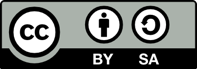 Slide titleMethod and time frameCommentsIntroduction to  EduBox 3 and Session 02Learning outcomesExplanation3 minutesOne could also leave the set of slides without any elaborationObjectivesExplanation 3 minutesOne could also leave the set of slides without any elaborationLead-inActivate students3 minutesUse the short YouTube video to indicate that on a personal level we have not only local links but also increasingly connections which cut across national boundaries.Social relations and networksChanges in social relationsInput or discussions based on the home reading 15-25 minutesIn case students have read the working paper as a home assignment, the class should be divided into teams of five. Each team should then work on a summary of the answers to the question and be ready to present it in class.Otherwise, the slides provide students with the necessary understanding concerning changes in social relations.Membership in collectivesInput-discussionminutesThis is a crucial exercise because it shows our membership of different collectives, which later form into networks.In case students already have a basic knowledge and awareness of their membership of collectives, this can be a short input. If not, students may do the exercise on their own  using their personal biography. In case you want to keep the discussion on a more general level, cut out the four illustrations and give each team one of them as a basis for discussion of the questions before they present their answers in classThis exercise can be shortened or extended as appropriate.The networked individualInput3 minutesSupports the general goal of the session to understand oneself as a networked person. This, in turn is the basis for performing a network analysis, which is the topic of the following sessionThe networked individualActivity10 minRequires students to have done activity one based on their personal relations.Focusses on a personal level network and the awareness that relationships have different characteristics, strengthens the understanding of the individual as a member of networks.The networked individualDiscussion7 minNetworking is of particular relevance when starting to work and live overseas. This exercise discusses appropriate ways of getting to know people and relevant networks.Depending on time, the discussion can vary Summary and reflectionSummaryInput/Discussion8 minutesCan be carried out as an input or discussion in class.ReflectionOpen discussionAssignmentReading text and summarise the argumentsThe text can be read as a preparation to the session as well as a ‘read-on’Sources